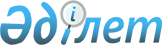 Хромтау ауданы әкімдігінің 2022 жылғы 7 қарашадағы № 249 "Барлық кандидаттар үшін үгіттік баспа материалдарын орналастыру үшін орындарды белгілеу және сайлаушылармен кездесуі үшін кандидаттарға шарттық негізде үй-жайлар беру туралы" қаулысының күшін жою туралыАқтөбе облысы Хромтау ауданы әкімдігінің 2023 жылғы 20 наурыздағы № 78 қаулысы
      "Қазақстан Республикасындағы жергілікті мемлекеттік басқару және өзін-өзі басқару туралы" Қазақстан Республикасы Заңының 31, 37-баптарына, "Құқықтық актілер туралы" Қазақстан Республикасы Заңының 27, 65-баптарына сәйкес Хромтау ауданының әкімдігі ҚАУЛЫ ЕТЕДІ:
      1. Хромтау ауданы әкімдігінің 2022 жылғы 7 қарашадағы № 249 " Барлық кандидаттар үшін үгіттік баспа материалдарын орналастыру үшін орындарды белгілеу және сайлаушылармен кездесуі үшін кандидаттарға шарттық негізде үй-жайлар беру туралы" қаулысының күші жойылсын.
      2. "Хромтау ауданы әкімінің аппараты" мемлекеттік мекемесі заңнамада белгіленген тәртіппен осы қаулыны Қазақстан Республикасы нормативтік құқықтық актілерінің этолондық бақылау банкіне ресми жариялау және енгізу үшін Қазақстан Республикасы Әділет министрлігінің "Қазақстан Республикасының Заңнама және құқықтық ақпарат институты" шаруашылық жүргізу құқығындағы республикалық мемлекеттік кәсіпорнына қазақ және орыс тілдерінде жіберуді қамтамасыз етсін.
      3. Осы қаулының орындалуын бақылау "Хромтау ауданы әкімінің аппараты" мемлекеттік мекемесінің басшысына жүктелсін.
      4. Осы қаулы алғашқы ресми жарияланған күнінен кейін қолданысқа енгізіледі.
					© 2012. Қазақстан Республикасы Әділет министрлігінің «Қазақстан Республикасының Заңнама және құқықтық ақпарат институты» ШЖҚ РМК
				
      Аудан әкімі 

А. Бекет
